Food When School is OutFood When School is OutPosted on 03/17/2020

The district’s food service provider Sodexo has set up meal centers at several locations during the COVID-19 school closure. 


Any person 18 or under is eligible for these meals and no identification, registration or address is required.

Service is grab-n-go style from 11 a.m. to 1 p.m. Monday-Friday until school resumes. Grab-n-Go meals will be served at Bowles, Brookings, Chestnut Middle School, Commerce, Dorman, Glickman, Indian Orchard, Kensington, Liberty, Lincoln, Rebecca Johnson, South End, Talmadge, Warner and Washington.

Springfield Public Schools food service provider Sodexo has expanded the free meal service with the availability of meals for the weekend also. Saturday and Sunday meals will be provided on Fridays between 11 a.m. and 1 p.m. Families are asked to bring a reusable bag on Fridays if possible, to carry home the food for the weekend. 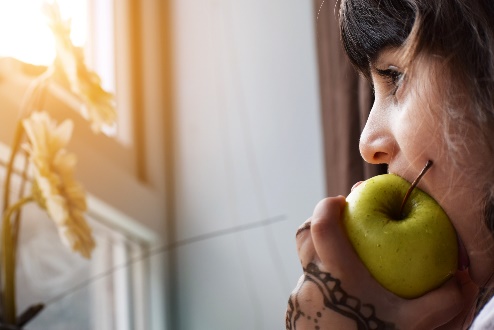 The student does not need to be physically present for the adult to pick up a meal. Parents, guardians, and grandparents may pick up meals for school-age children in their care at any of our 15 sites across the city. This exemption was provided to the district by the Department of Elementary and Secondary Education. The adult will be asked at the point of pickup if the meals are for school-age students. Identification is not required.ESPAÑOL
El proveedor de servicios de alimentos del distrito, Sodexo, ha establecido centros de comidas en varios lugares durante el cierre de la escuela COVID-19.Cualquier persona de 18 años o menor es elegible para estas comidas y no se requiere ni identificación, ni registrarse, ni dirección. El servicio es estilo “grab-n-go” donde los estudiantes recojen las comidas y se van. Los alimentos preenvasados están disponibles de 11 a.m. a 1 p.m. de lunes a viernes hasta que se reanuden las clases.Las comidas Grab-n-Go se servirán en Bowles, Brookings, Chestnut Middle School, Commerce, Dorman, Glickman, Indian Orchard, Kensington, Liberty, Lincoln, Rebecca Johnson, South End, Talmadge, Warner y Washington.

Sodexo ha expandido el servicio  con la disponibilidad de comidas para el fin de semana. Para alimentarse los sábados y domingos, estaremos proveyendo comida adicional para llevar a casa. Los estudiantes pueden recoger las mismas los viernes de 11 a.m. a 1 p.m. m en todos los sitios de comidas en Springfield. Se les pide a las familias que traigan una bolsa reutilizable los viernes si es posible, para llevar a casa la comida durante el fin de semana.

Padres, tutores y abuelos pueden recoger comidas para niños en edad escolar bajo su cuidado en cualquiera de nuestros 14 sitios en la ciudad. El estudiante NO necesita estar presente físicamente para que el adulto recoja alimentos. Esta exención fue provista al distrito por el Departamento de Educación Primaria y Secundaria. Se le preguntará al adulto en el punto de recogida si las comidas son para estudiantes